
Equipment Purchase Agreement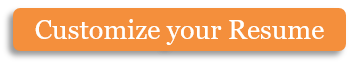 On this the  day of the month of  in the year , we at , located at , in the State of  agree to the following parameters set forth by , located at , in the State of . The requirements of this agreement are as follows:, further called “The Seller”, enters into this agreement willingly. , further called “The Buyer”, enters into this agreement willingly.The Seller is to provide the Buyer with the following equipment: , and . The Buyer agrees to pay the amount of $ for the  by the date of  to the Seller. The Buyer agrees to pay the amount of $ for the  by the date of  to the Seller. If the payment is not made in full by the date of , the Seller holds the right to remove the above-mentioned equipment from the Buyer’s above-mentioned address. The  are to include the following: one remote control per , one power cord per , and one operating manual per . The  are to include the following: one remote control per , one power cord per , one operating manual per , and one . The Seller agrees to provide  of equipment maintenance on all of the above-mentioned . The Seller agrees to honor the warranty on all of the above-mentioned .In the case of damage to the above-mentioned property, both the Seller and the Buyer agree to  of maintenance. If the damage to the property is committed by the Buyer, the Seller holds the right to refuse service on the following grounds: the property was damaged beyond repair, the property requires parts that the Seller does not have, and the property was damaged purposefully. If the property is damaged beyond repair, the Buyer holds the right to purchase a replacement from whomever they decide. If the above-mentioned equipment is damaged after the  agreement, the Seller and the Buyer may draft a new agreement.The undersigned agree to all of the above-mentioned terms and conditions found in this agreement.:::Copyright information - Please read© This Free Microsoft Office Template is the copyright of Hloom.com. You can download and modify this template for your own personal use. You can (and should!) remove this copyright notice (click here to see how) before customizing the template.You may not distribute or resell this template, or its derivatives, and you may not make it available on other websites without our prior permission. All sharing of this template must be done using a link to http://www.hloom.com/. For any questions relating to the use of this template please email us - info@hloom.comCOMPANY ADDRESS:COMPANY TELEPHONE:COMPANY TELEPHONE:COMPANY EMAIL:COMPANY EMAIL:REPRESENTATIVE NAME:REPRESENTATIVE NAME:REPRESENTATIVE NAME:REPRESENTATIVE ADDRESS:REPRESENTATIVE ADDRESS:REPRESENTATIVE ADDRESS:REPRESENTATIVE ADDRESS:REPRESENTATIVE TITLE:REPRESENTATIVE TITLE:REPRESENTATIVE TITLE:REPRESENTATIVE TELEPHONE:REPRESENTATIVE TELEPHONE:REPRESENTATIVE TELEPHONE:REPRESENTATIVE TELEPHONE:REPRESENTATIVE TELEPHONE:REPRESENTATIVE TELEPHONE:REPRESENTATIVE EMAIL ADDRESS:REPRESENTATIVE EMAIL ADDRESS:REPRESENTATIVE EMAIL ADDRESS:REPRESENTATIVE EMAIL ADDRESS:REPRESENTATIVE EMAIL ADDRESS:REPRESENTATIVE EMAIL ADDRESS:REPRESENTATIVE EMAIL ADDRESS:REPRESENTATIVE SIGNATURE:REPRESENTATIVE SIGNATURE:REPRESENTATIVE SIGNATURE:REPRESENTATIVE SIGNATURE:REPRESENTATIVE SIGNATURE:DATE:COMPANY ADDRESS:COMPANY TELEPHONE:COMPANY TELEPHONE:COMPANY EMAIL:COMPANY EMAIL:REPRESENTATIVE NAME:REPRESENTATIVE NAME:REPRESENTATIVE NAME:REPRESENTATIVE ADDRESS:REPRESENTATIVE ADDRESS:REPRESENTATIVE ADDRESS:REPRESENTATIVE ADDRESS:REPRESENTATIVE TITLE:REPRESENTATIVE TITLE:REPRESENTATIVE TITLE:REPRESENTATIVE TELEPHONE:REPRESENTATIVE TELEPHONE:REPRESENTATIVE TELEPHONE:REPRESENTATIVE TELEPHONE:REPRESENTATIVE TELEPHONE:REPRESENTATIVE TELEPHONE:REPRESENTATIVE EMAIL ADDRESS:REPRESENTATIVE EMAIL ADDRESS:REPRESENTATIVE EMAIL ADDRESS:REPRESENTATIVE EMAIL ADDRESS:REPRESENTATIVE EMAIL ADDRESS:REPRESENTATIVE EMAIL ADDRESS:REPRESENTATIVE EMAIL ADDRESS:REPRESENTATIVE SIGNATURE:REPRESENTATIVE SIGNATURE:REPRESENTATIVE SIGNATURE:REPRESENTATIVE SIGNATURE:REPRESENTATIVE SIGNATURE:DATE:WITNESS NAME:WITNESS ADDRESS:WITNESS TELEPHONE:WITNESS TELEPHONE:WITNESS TELEPHONE:WITNESS EMAIL:WITNESS TITLE/COMPANY:WITNESS TITLE/COMPANY:WITNESS TITLE/COMPANY:WITNESS TITLE/COMPANY:WITNESS SIGNATURE:WITNESS SIGNATURE:DATE: